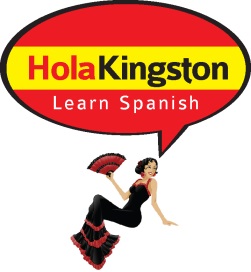 HOLA-KINGSTON SPANISH CLASSESStudent Registration FormFirst Name:                   Last Name: Address: City:  Province:  Postal Code: Home Telephone:       Cell Phone: Email Address: Emergency Contact Name: Emergency Contact Number: Spanish Language HistoryWould you consider yourself:  Beginner (no Spanish training at all) Basic (Elementary school and/or life experience)HolaKingston Classes will be held at191 Portsmouth Avenue, Kingston, ON(beside the Public Health Building)Cost is $195 plus HSTTuesday nights, September 22 to November 10, 2015 – 8 weeksClasses are 6:30pm until 8:30pm -  please arrive 10 minutes earlyEMAIL COMPLETED FORM TO: anne@alkeventmanagement.caYou will receive an invoice with a link, to pay for the course onlinewww.alkeventmanagement.ca    1-866-246-6888  or  613-853-8308